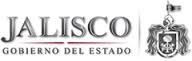 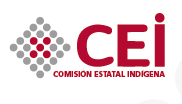 COMISIÓN ESTATAL INDÍGENAAGENDA PÚBLICA 2018SEPTIEMBRE- OCTUBRE    NOTA: HASTA EL MOMENTO, EL DIRECTOR GENERAL, ES QUIEN LLEVA A CABO ACTIVIDADES PÚBLICAS.FECHAFECHAFECHAHORANOMBRE DEL EVENTODESCRIPCIÓN DEL EVENTOLUGAR DEL EVENTO O COMISIÓNFUNCIONARIO QUE ASISTIÓFUNCIONARIO QUE ASISTIÓFUNCIONARIO QUE ASISTIÓDIAMESAÑOHORANOMBRE DEL EVENTODESCRIPCIÓN DEL EVENTOLUGAR DEL EVENTO O COMISIÓNNOMBRE CARGO NIVEL 28091812:00INAUGURACIÓN DEL PROYECTO “PURIFICADORA” EN LA COLONIA INDÍGENA SERGIO BARRIOSASISTIR AL EVENTO DE INAUGRACIÓN Y ENTREAGA DE RECONOCIMIENTOS A LAS INTEGRANTES DEL PROYECTO DE “CASA DE LA MUJER DE OCOTA DE LA SIERRA” CUEXCOMATITLAN EN EL MUNICIPIO DE TLAJOMULCO DE ZUÑIGA , JALISCO.MTRO. OSCAR HERNANDEZ HERNANDEZ DIRECTOR GENERAL PRIMERO 2909189:00-17:00SIN PROGRAMACIÓN DE ACTIVIDADES SIN PROGRAMACION DE ACTIVIDADES SIN PROGRAMACIÓN DE ACTIVIDADES MTRO. OSCAR HERNANDEZ HERNANDEZ DIRECTOR GENERAL PRIMERO 3009189:00-17:00SIN PROGRAMACIÓN DE ACTIVIDADES SIN PROGRAMACIÓN DE ACTIVIDADES SIN PROGRAMACIÓN DE ACTIVIDADES MTRO. OSCAR HERNANDEZ HERNANDEZ DIRECTOR GENERAL PRIMERO 0110189:00-17:00ACTIVIDADES ORDINARIAS DE LA CEI ACTIVIDADES ORDINARIAS DE LA CEI JESÚS GARCÍA 720, COL. EL SANTUARIO, GUADALAJARA MTRO. OSCAR HERNANDEZ HERNANDEZ DIRECTOR GENERAL PRIMERO 0210189:00-18:00ACTIVIDADES ORDINARIAS DE LA CEI ACTIVIDADES ORDINARIAS DE LA CEI JESÚS GARCÍA 720, COL. EL SANTUARIO, GUADALAJARA MTRO. OSCAR HERNANDEZ HERNANDEZ DIRECTOR GENERAL PRIMERO 0310189:00-17:00ACTIVIDADES ORDINARIAS DE LA CEI ACTIVIDADES ORDINARIAS DE LA CEI JESÚS GARCÍA 720, COL. EL SANTUARIO, GUADALAJARA MTRO. OSCAR HERNANDEZ HERNANDEZ DIRECTOR GENERAL PRIMERO 0410189:00-17:00ACTIVIDADES ORDINARIAS DE LA CEI ACTIVIDADES ORDINARIAS DE LA CEI JESÚS GARCÍA 720, COL. EL SANTUARIO, GUADALAJARA MTRO. OSCAR HERNANDEZ HERNANDEZ DIRECTOR GENERAL PRIMERO 0510189:00-17:00ACTIVIDADES ORDINARIAS DE LA CEIACTIVIDADES ORDINARIAS DE LA CEI JESÚS GARCÍA 720, COL. EL SANTUARIO, GUADALAJARA MTRO. OSCAR HERNANDEZ HERNANDEZ DIRECTOR GENERAL PRIMERO 0610189:00-17:00SIN PROGRAMACIÓN DE ACTIVIDADES SIN PROGRAMACIÓN DE ACTIVIDADES SIN PROGRAMACIÓN DE ACTIVIDADES MTRO. OSCAR HERNANDEZ HERNANDEZ DIRECTOR GENERAL PRIMERO 0710189:00-18:00SIN PROGRAMACIÓN DE ACTIVIDADES SIN PROGRAMACIÓN DE ACTIVIDADES SIN PROGRAMACIÓN DE ACTIVIDADES MTRO. OSCAR HERNANDEZ HERNANDEZ DIRECTOR GENERAL PRIMERO 0810189:00-17:00ACTIVIDADES ORDINARIAS DE LA CEI ACTIVIDADES ORDINARIAS DE LA CEI JESÚS GARCÍA 720, COL. EL SANTUARIO, GUADALAJARA MTRO. OSCAR HERNANDEZ HERNANDEZ DIRECTOR GENERAL PRIMERO 0910189:00-18:00ACTIVIDADES ORDINARIAS DE LA CEI ACTIVIDADES ORDINARIAS DE LA CEI JESÚS GARCÍA 720, COL. EL SANTUARIO, GUADALAJARA MTRO. OSCAR HERNANDEZ HERNANDEZ DIRECTOR GENERAL PRIMERO 1010189:00-17:00ACTIVIDADES ORDINARIAS DE LA CEI ACTIVIDADES ORDINARIAS DE LA CEI JESÚS GARCÍA 720, COL. EL SANTUARIO, GUADALAJARA MTRO. OSCAR HERNANDEZ HERNANDEZ DIRECTOR GENERAL PRIMERO 1110189:00-17:00ACTIVIDADES ORDINARIAS DE LA CEI ACTIVIDADES ORDINARIAS DE LA CEI JESÚS GARCÍA 720, COL. EL SANTUARIO, GUADALAJARA MTRO. OSCAR HERNANDEZ HERNANDEZ DIRECTOR GENERAL PRIMERO 1210189:00-17:00ACTIVIDADES ORDINARIAS DE LA CEI ACTIVIDADES ORDINARIAS DE LA CEI JESÚS GARCÍA 720, COL. EL SANTUARIO, GUADALAJARA MTRO. OSCAR HERNANDEZ HERNANDEZ DIRECTOR GENERAL PRIMERO 1310189:00-17:00SIN PROGRAMACIÓN DE ACTIVIDADES SIN PROGRAMACION DE ACTIVIDADES SIN PROGRAMACIÓN DE ACTIVIDADES MTRO. OSCAR HERNANDEZ HERNANDEZ DIRECTOR GENERAL PRIMERO 1410189:00-17:00SIN PROGRAMACIÓN DE ACTIVIDADES SIN PROGRAMACIÓN DE ACTIVIDADES SIN PROGRAMACIÓN DE ACTIVIDADES MTRO. OSCAR HERNANDEZ HERNANDEZ DIRECTOR GENERAL PRIMERO 1510189:00-17:00ACTIVIDADES ORDINARIAS DE LA CEI ACTIVIDADES ORDINARIAS DE LA CEI JESÚS GARCÍA 720, COL. EL SANTUARIO, GUADALAJARA MTRO. OSCAR HERNANDEZ HERNANDEZ DIRECTOR GENERAL PRIMERO 1610189:00-17:00ACTIVIDADES ORDINARIAS DE LA CEI ACTIVIDADES ORDINARIAS DE LA CEI JESÚS GARCÍA 720, COL. EL SANTUARIO, GUADALAJARA MTRO. OSCAR HERNANDEZ HERNANDEZ DIRECTOR GENERAL PRIMERO 1710189:00-17:00ACTIVIDADES ORDINARIAS DE LA CEI ACTIVIDADES ORDINARIAS DE LA CEI JESÚS GARCÍA 720, COL. EL SANTUARIO, GUADALAJARA MTRO. OSCAR HERNANDEZ HERNANDEZ DIRECTOR GENERAL PRIMERO 1810189:00-17:00ACTIVIDADES ORDINARIAS DE LA CEI ACTIVIDADES ORDINARIAS DE LA CEI JESÚS GARCÍA 720, COL. EL SANTUARIO, GUADALAJARA MTRO. OSCAR HERNANDEZ HERNANDEZ DIRECTOR GENERAL PRIMERO 1910189:00-17:00ACTIVIDADES ORDINARIAS DE LA CEI ACTIVIDADES ORDINARIAS DE LA CEI JESÚS GARCÍA 720, COL. EL SANTUARIO, GUADALAJARA MTRO. OSCAR HERNANDEZ HERNANDEZ DIRECTOR GENERAL PRIMERO 2010189:00-17:00SIN PROGRAMACIÓN DE ACTIVIDADES SIN PROGRAMACION DE ACTIVIDADES SIN PROGRAMACIÓN DE ACTIVIDADES MTRO. OSCAR HERNANDEZ HERNANDEZ DIRECTOR GENERAL PRIMERO 2110189:00-17:00SIN PROGRAMACIÓN DE ACTIVIDADES SIN PROGRAMACION DE ACTIVIDADES SIN PROGRAMACIÓN DE ACTIVIDADES MTRO. OSCAR HERNANDEZ HERNANDEZ DIRECTOR GENERAL PRIMERO 2210189:00-17:00ACTIVIDADES ORDINARIAS DE LA CEI ACTIVIDADES ORDINARIAS DE LA CEI JESÚS GARCÍA 720, COL. EL SANTUARIO, GUADALAJARA MTRO. OSCAR HERNANDEZ HERNANDEZ DIRECTOR GENERAL PRIMERO 2310189:00-18:00ACTIVIDADES ORDINARIAS DE LA CEI ACTIVIDADES ORDINARIAS DE LA CEI JESÚS GARCÍA 720, COL. EL SANTUARIO, GUADALAJARA MTRO. OSCAR HERNANDEZ HERNANDEZ DIRECTOR GENERAL PRIMERO 2410189:00-17:00ACTIVIDADES ORDINARIAS DE LA CEI ACTIVIDADES ORDINARIAS DE LA CEI JESÚS GARCÍA 720, COL. EL SANTUARIO, GUADALAJARA MTRO. OSCAR HERNANDEZ HERNANDEZ DIRECTOR GENERAL PRIMERO 2510189:00-17:00ACTIVIDADES ORDINARIAS DE LA CEI ACTIVIDADES ORDINARIAS DE LA CEI JESÚS GARCÍA 720, COL. EL SANTUARIO, GUADALAJARA MTRO. OSCAR HERNANDEZ HERNANDEZ DIRECTOR GENERAL PRIMERO 2610189:00-17:00ACTIVIDADES ORDINARIAS DE LA CEI ACTIVIDADES ORDINARIAS DE LA CEIJESÚS GARCÍA 720, COL. EL SANTUARIO, GUADALAJARA MTRO. OSCAR HERNANDEZ HERNANDEZDIRECTOR GENERAL PRIMERO 2710189:00-17:00SIN PROGRAMACIÓN DE ACTIVIDADES SIN PROGRAMACION DE ACTIVIDADES SIN PROGRAMACIÓN DE ACTIVIDADES MTRO. OSCAR HERNANDEZ HERNANDEZ DIRECTOR GENERAL PRIMERO 2810189:00-17:00SIN PROGRAMACIÓN DE ACTIVIDADES SIN PROGRAMACION DE ACTIVIDADES SIN PROGRAMACIÓN DE ACTIVIDADES MTRO. OSCAR HERNANDEZ HERNANDEZ DIRECTOR GENERAL PRIMERO 2910189:00-17:00ACTIVIDADES ORDINARIAS DE LA CEI ACTIVIDADES ORDINARIAS DE LA CEI JESÚS GARCÍA 720, COL. EL SANTUARIO, GUADALAJARA MTRO. OSCAR HERNANDEZ HERNANDEZ DIRECTOR GENERAL PRIMERO 3010189:00-17:00ACTIVIDADES ORDINARIAS DE LA CEI ACTIVIDADES ORDINARIAS DE LA CEI JESÚS GARCÍA 720, COL. EL SANTUARIO, GUADALAJARA MTRO. OSCAR HERNANDEZ HERNANDEZ DIRECTOR GENERAL PRIMERO 3110189:00-17:00JUNTA DE GOBIERNO DESARROLLAR LA JUNTA DE GOBIERNO DE LA COMISIÓN ESTATAL INDÍGENA CONFORME AL ORDEN DEL DÍA  JESÚS GARCÍA 720, COL. EL SANTUARIO, GUADALAJARA MTRO. OSCAR HERNANDEZ HERNANDEZ DIRECTOR GENERAL PRIMERO 